Rīgas 1. pamatskola - attīstības centrsAPSTIPRINĀTS  iepirkuma komisijas 2019.gada 12.novembra sēdē, protokols Nr.1Iepirkuma“Mēbeļu piegāde Rīgas 1. pamatskolai - attīstības centram”Identifikācijas Nr.R1SIPS2019/4NOLIKUMSRīga2019VISPĀRĪGĀ INFORMĀCIJA PAR IEPIRKUMUIepirkuma mērķis un metodeIepirkuma mērķis ir noteikt mēbeļu piegādes izdevīgāko piedāvājumu saskaņā ar pasūtītāja izstrādāto tehnisko specifikāciju.Iepirkuma metode – iepirkums saskaņā ar Publiskā iepirkumu likuma 9.pantu.Iepirkuma identifikācijas numurs – R1SIPS2019/4Ziņas par pasūtītājuRīgas 1. pamatskola - attīstības centrs, reģ. Nr. 90000013606, adrese: Ģertrūdes iela 18, Rīgā, LV- 1011Piedāvājuma iesniegšanas vieta, datums, laiks un kārtībaIepirkuma piedāvājumi jāiesniedz līdz 2019.gada 25. novembrim plkst.14:00, TIKAI ELEKTRONISKI Elektronisko iepirkumu sistēmas e-konkursu apakšsistēmā (turpmāk - EIS). Ārpus EIS iesniegtie piedāvājumi tiks atzīti par neatbilstošiem iepirkuma nolikuma prasībām. Ja pretendents piedāvājuma datu aizsardzībai izmantojis piedāvājuma šifrēšanu, pretendentam ne vēlāk kā 15 (piecpadsmit) minūtes pēc piedāvājumu iesniegšanas termiņa beigām iepirkuma komisijai jāiesniedz elektroniskā atslēga ar paroli šifrētā dokumenta atvēršanai.Pretendents pirms piedāvājumu iesniegšanas termiņa beigām var grozīt vai atsaukt iesniegto piedāvājumu. Grozījumi vai atsaukums ir iesniedzami TIKAI ELEKTRONISKI, izmantojot Valsts reģionālās attīstības aģentūras uzturētā tīmekļvietnē www.eis.gov.lv pieejamo EIS e-konkursu apakšsistēmu.1.4.3.  Piedāvājumu atvēršana sākas tūlīt pēc piedāvājumu iesniegšanas termiņa beigām EIS, izņemot gadījumu, ja no EIS uzturētāja ir saņemts paziņojums par traucējumiem EIS darbībā, kuru dēļ nav iespējams iesniegt piedāvājumus. Šādā gadījumā tiek pagarināts piedāvājumu iesniegšanas termiņš un Pasūtītājs tīmekļvietnē www.iksd.riga.lv sadaļā „Iepirkumi” publicē informāciju par piedāvājumu iesniegšanas termiņa pagarināšanu, vienlaikus informējot par pieņemto lēmumu visus piegādātājus, kuri ir reģistrējušies kā iepirkuma nolikuma saņēmēji, un publicē paziņojumu par izmaiņām vai papildu informāciju. Ja no EIS uzturētāja ir saņemts paziņojums par traucējumiem EIS darbībā, kuru dēļ nav iespējams nodrošināt piedāvājumu drošību, iepirkums tiek pārtraukts un Pasūtītājs publicē paziņojumu par līguma slēgšanas tiesību piešķiršanu un iesniedz to Publikāciju vadības sistēmā. 1.4.4. Pretendentam piedāvājumā jānorāda, vai attiecībā uz piedāvājuma priekšmetu vai atsevišķām tā daļām nepieciešams ievērot komercnoslēpumu.Papildu informācijas sniegšana1.5.1. Informācijas apmaiņa starp Pasūtītāju un ieinteresētajiem pakalpojuma sniedzējiem iepirkuma gaitā notiek pa pastu vai elektroniski, ievērojot nosacījumu, ka papildu informācijas pieprasījums laikus  iesniegts Pasūtītāja 1.8.1. apakšpunktā norādītajai kontaktpersonai. 1.5.2. Ja ieinteresētais piegādātājs laikus pieprasījis papildu informāciju par iepirkuma dokumentos iekļautajām prasībām attiecībā uz piedāvājumu sagatavošanu un iesniegšanu vai pretendentu atlasi, Pasūtītājs to sniedz 3 (trīs) darba dienu laikā, bet ne vēlāk kā 4 (četras) dienas pirms piedāvājumu iesniegšanas termiņa beigām.1.5.3. Papildu informāciju Pasūtītājs nosūta piegādātājam, kas uzdeva jautājumu un vienlaikus ievieto Pasūtītāja pircēja profilā www.eis.gov.lv, norādot arī uzdoto jautājumu. 1.5.4. Pretendentam ir pienākums sekot līdzi turpmākajām izmaiņām iepirkuma nolikumā, kā arī Komisijas sniegtajām atbildēm uz pretendentu jautājumiem, kas tiek publicēti Pasūtītāja pircēja profilā.1.5.5. Ja Pasūtītājs izdarījis grozījumus iepirkuma nolikumā, Pasūtītājs ievieto šo informāciju par grozījumiem Pasūtītāja pircēja profilā EIS www.eis.gov.lv. 1.5.6. Visa aktuālā informācija par iepirkumu, t.sk. iepirkuma nolikums un atbildes uz ieinteresēto piegādātāju jautājumiem, ir pieejama Pasūtītāja pircēja profilā EIS www.eis.gov.lv.  Piedāvājuma noformēšana1.6.1. Piedāvājums jāiesniedz elektroniski Elektronisko iepirkumu sistēmas (www.eis.gov.lv) e-konkursu apakšsistēmā, ievērojot šādas pretendenta izvēles iespējas:1.6.1.1. izmantojot Elektronisko iepirkumu sistēmas e-konkursu apakšsistēmas piedāvātos rīkus, aizpildot minētās sistēmas e-konkursu apakšsistēmā šā Iepirkuma sadaļā ievietotās formas;1.6.1.2. elektroniski aizpildāmos dokumentus elektroniski sagatavojot ārpus Elektronisko iepirkumu sistēmas e-konkursu apakšsistēmas un augšupielādējot sistēmas attiecīgajās vietnēs aizpildītas PDF formas, t.sk. ar formā integrētajiem failiem (šādā gadījumā pretendents ir atbildīgs par aizpildāmo formu atbilstību dokumentācijas prasībām un formu paraugiem);1.6.1.3. elektroniski (PDF formas veidā) sagatavoto piedāvājumu šifrējot ārpus e-konkursu apakšsistēmas ar trešās personas piedāvātiem datu aizsardzības rīkiem un aizsargājot ar elektronisku atslēgu un paroli (šādā gadījumā pretendents ir atbildīgs par aizpildāmo formu atbilstību dokumentācijas prasībām un formu paraugiem, kā arī dokumenta atvēršanas un nolasīšanas iespējām).1.6.2. Sagatavojot piedāvājumu, pretendents ievēro, ka:1.6.2.1. Pieteikuma veidlapa, tehniskais un finanšu piedāvājums jāaizpilda tikai elektroniski, atsevišķā elektroniskā dokumentā ar Microsoft Office 2010 (vai vēlākas programmatūras versijas) rīkiem lasāmā formātā;1.6.2.2. Tehnisko un finanšu piedāvājumu (atbilstoši 2. pielikumam) sagatavo un iesniedz Excel failos tā, lai Pasūtītājam būtu iespēja elektroniskā formā veikt aprēķinu pareizības pārbaudi.  1.6.2.3. Pieteikumu (1. pielikums) paraksta pretendentu pārstāvēt tiesīgā persona ar drošu elektronisko parakstu;1.6.2.4. Citus dokumentus pretendents pēc saviem ieskatiem ir tiesīgs iesniegt elektroniskā formā, gan parakstot ar Elektronisko iepirkumu sistēmas piedāvāto elektronisko parakstu, gan parakstot ar drošu elektronisko parakstu.1.6.3. Piedāvājums jāiesniedz latviešu valodā, kvalitāti apliecinošie dokumenti var tikt iesniegti citā valodā ar pievienotu Pretendenta apliecinātu tulkojumu latviešu valodā. 1.6.4. Ja pretendents iesniedzis kāda dokumenta kopiju, to apliecina atbilstoši Dokumentu juridiskā spēka likumam. Ja dokumenta kopija nav apliecināta atbilstoši šajā apakšpunktā minēto normatīvo aktu prasībām, Pasūtītājs, ja tam rodas šaubas par iesniegtā dokumenta kopijas autentiskumu, Publisko iepirkumu likuma 41. panta piektās daļas kārtībā var pieprasīt, lai pretendents uzrāda dokumenta oriģinālu vai iesniedz apliecinātu dokumenta kopiju.1.6.5. Pretendents piedāvājuma noformēšanā ievēro Elektronisko dokumentu  likumā un Ministru kabineta 2005. gada 28. jūnija noteikumos Nr. 473 “Elektronisko dokumentu izstrādāšanas, noformēšanas, glabāšanas un aprites kārtība valsts un pašvaldību iestādēs un kārtība, kādā notiek elektronisko dokumentu aprite starp valsts un pašvaldību iestādēm vai starp šīm iestādēm un fiziskajām un juridiskajām personām” noteiktās prasības attiecībā uz elektronisko dokumentu, kā arī drukātas formas dokumentu elektronisko kopiju noformēšanu un to juridisko spēku. Pretendents ir tiesīgs apliecināt visus  piedāvājumā esošos atvasinātos dokumentus un tulkojumus, iesniedzot vienu kopēju apliecinājumu, kas attiecas uz visiem atvasinātajiem dokumentiem un tulkojumiem.1.6.6. Piedāvājumā iekļautajiem dokumentiem jābūt skaidri salasāmiem, bez labojumiem, lai izvairītos no jebkādiem pārpratumiem. Ja pastāvēs jebkāda veida pretrunas starp skaitlisko vērtību apzīmējumiem ar vārdiem un skaitļiem, noteicošais būs apzīmējums ar vārdiem.1.6.7. Piedāvājumā iekļautajiem dokumentiem un to noformējumam jāatbilst Dokumentu juridiskā spēka likumam un Ministru kabineta 2016. gada 4. septembra noteikumiem Nr. 558 „Dokumentu izstrādāšanas un noformēšanas kārtība”.1.6.8. Piedāvājums jāsagatavo latviešu valodā. Svešvalodā sagatavotiem piedāvājuma dokumentiem jāpievieno apliecināts tulkojums latviešu valodā saskaņā ar Ministru kabineta 2000. gada 22. augusta noteikumiem Nr. 291 „Kārtība, kādā apliecināmi dokumentu tulkojumi valsts valodā”. Par dokumentu tulkojuma atbilstību oriģinālam atbild pretendents.1.6.9. Visas piedāvātās cenas norāda euro (EUR) bez pievienotās vērtības nodokļa (PVN). 1.6.10. Iesniedzot piedāvājumu, pretendents pilnībā atzīst visus Nolikumā (t.sk. tā pielikumos un formās, kuras ir ievietotas Elektronisko iepirkumu sistēmā e-konkursu apakšsistēmas šā Iepirkuma sadaļā) ietvertos nosacījumus.1.6.8. Ja piedāvājums saturēs kādu no iepriekš minētajiem riskiem, tas netiks izskatīts.1.7. Piedāvājuma sastāvs - Iepirkuma piedāvājumi iesniedzami atbilstoši iepirkuma nolikumā iekļautajiem paraugiem, kuru forma ir obligāti ievērojama. Pretendentu piedāvājums sastāv no: 1.7.1. pieteikuma, kas sagatavots atbilstoši 2.pielikuma paraugam;finanšu piedāvājuma, kas sagatavots atbilstoši iepirkuma nolikuma 1.6.2.2punkta prasībām;1.7.3. pretendentu atlases dokumentiem, kas sagatavoti atbilstoši iepirkuma nolikuma 3.punktā noteiktajām prasībām; 1.7.4. tehniskā piedāvājuma, kas sagatavots atbilstoši iepirkuma nolikuma 2.2.punkta prasībām.Cita informācija1.8.1. Kontaktpersona, kas sniedz organizatorisku informāciju par iepirkumu, ir – Rīgas 1. pamatskolas - attīstības centra direktora vietnieks Uldis Līnis, tel. +371 28847339; darba dienās no plkst. 9.00-15.00.INFORMĀCIJA PAR IEPIRKUMA PRIEKŠMETU2.1. Iepirkuma priekšmets2.1.1. Iepirkuma priekšmets atbilstoši Nolikuma (1.pielikums) „Tehniskais un finanšu piedāvājums”. Iepirkums nav dalīts daļās.2.1.2. Paredzamā līguma summa līdz 25 000 (divdesmit pieciem tūkstošiem) eiro bez PVN. 2.2. Tehniskais piedāvājums2.2.1. Pretendents, iesniedzot tehnisko piedāvājumu atbilstoši Nolikuma (1.pielikums) „Tehniskais un finanšu piedāvājums” un aizpildot kolonnas atbilstošās tehniskā piedāvājuma ailes, apliecina piedāvātās Preces atbilstību noteiktajām prasībām.2.2.2. Tehniskais piedāvājums Pretendentam jāaizpilda, norādot konkrētās piedāvātās Preces tehniskās īpašības. Nav pieļaujams kolonnu „Tehniskais un finanšu piedāvājums” aizpildīt, norādot tikai „atbilst”, „tiek nodrošināts” u.tml. vispārīgas piedāvāto Preci neraksturojošas frāzes. Mēbeļu tehniskajam piedāvājumam pretendents pievieno aprakstus, fotogrāfijas vai citus vizuālos materiālus.

Līguma izpildes laiks un vieta2.3.1. Iepirkuma rezultātā Pasūtītājs noslēgs līgumu ar pretendentu, kura piedāvājums atbildīs iepirkuma nolikuma prasībām un kurš piedāvās piegādāt mēbeles uz Pasūtītājam saimnieciski visizdevīgākajiem noteikumiem. Pasūtītājs pasūtīs un piegādātājs pārdos un piegādās mēbeles atbilstoši Iepirkuma līgumam.2.3.3. Mēbeļu piegādes vieta – Rīgā, Ģertrūdes ielā 18.Maksimālais mēbeļu piegādes termiņš ir 2019. gada 13. decembris. Finanšu piedāvājums 2.4.1. Finanšu piedāvājums jāsagatavo saskaņā ar Nolikuma (1.pielikums) „Tehniskais un finanšu piedāvājums” aizpildot kolonnas atbilstošās ailes.2.4.2. Uz finanšu piedāvājumā norādāmajām cenām attiecas šādi noteikumi:2.4.3. Mēbeļu cena finanšu piedāvājumā jānorāda, ietverot transportēšanas izmaksas līdz  mēbeļu piegādes vietai, montāžas izmaksas. Rēķina formāts un norēķinu kārtība                 2.5.1. Piegādātājs sagatavo un iesniedz Pasūtītājam apmaksai rēķinu elektroniskā formātā atbilstoši Rīgas pilsētas pašvaldības portālā www.eriga.lv, sadaļā “Rēķinu iesniegšana” norādītajai informācijai par elektroniskā rēķina formātu.2.5.2. Piegādātājam ir pienākums pašvaldības portālā www.eriga.lv sekot līdzi iesniegtā rēķina apstrādes statusam.2.5.3. Ja Piegādātājs ir iesniedzis nepareizi aizpildītu un/vai Līguma nosacījumiem neatbilstošu rēķinu, Pasūtītājs šādu rēķinu apmaksai nepieņem un neakceptē. Piegādātājam ir pienākums iesniegt atkārtoti pareizi un Līguma nosacījumiem atbilstoši aizpildītu rēķinu. Šādā situācijā rēķina apmaksu termiņu skaita no dienas, kad Piegādātājs ir iesniedzis atkārtotu rēķinu.2.5.4. Par līguma ietvaros piegādātajām mēbelēm Pasūtītājs norēķināsies 15 (piecpadsmit) kalendāro dienu laikā pēc mēbeļu piegādes un rēķina saņemšanas.PRETENDENTU IZSLĒGŠANAS NOSACĪJUMU PĀRBAUDE3.1. Pasūtītājs pretendentu, kuram būtu piešķiramas iepirkuma līguma slēgšanas tiesības, izslēdz no dalības iepirkumā jebkurā no Publisko iepirkumu likuma 9.panta 8.daļā minētajiem gadījumiem.3.2. Pretendentu izslēgšanas pārbaudi pasūtītājs veic Publisko iepirkumu likuma 9.panta 10., 11. un 12.daļā minētajā kārtībā.3.3. Uz pretendentu nedrīkst attiekties Starptautisko un Latvijas Republikas nacionālo sankciju likuma 11.1 panta 1. un 2. daļā noteiktie izslēgšanas nosacījumi.Atbilstība profesionālās darbības veikšanai:3.2.1. Pretendents ir reģistrēts normatīvajos aktos noteiktajā kārtībā un noteiktajos gadījumos;3.2.2. Visus iepirkuma piedāvājuma dokumentus un to pielikumus ir parakstījusi pretendenta amatpersona ar pārstāvības tiesībām vai pretendenta pilnvarota persona.3.3.  Prasības attiecībā uz pretendenta saimniecisko un finansiālo stāvokli un tehniskajām iespējām:3.3.1. Pretendents ir veicis vismaz 3 (trīs) līdzvērtīgas piegādes ne vairāk kā iepriekšējos trijos gados (2016., 2017., 2018. un 2019. gadā līdz piedāvājuma iesniegšanai).4. PRETENDENTU ATLASES DOKUMENTILai noskaidrotu pretendentu atbilstību Pasūtītāja izvirzītajām atlases prasībām, Pasūtītājs pārbaudīs par pretendentu pieejamo informāciju publiskās datubāzēs. pretendentam jāiesniedz šādi “Pretendentu atlases dokumenti”:Ārvalstu pretendentiem jāiesniedz kompetentas attiecīgās valsts institūcijas izsniegts dokuments, kas apliecina, ka pretendentam ir juridiskā rīcībspēja un tiesībspēja slēgt iepirkuma līgumu;Ārvalstu pretendentiem jāiesniedz izziņa, ko ne agrāk kā sešus mēnešus pirms piedāvājuma iesniegšanas ir izdevusi kompetenta iestāde, ja attiecīgās valsts likumdošana paredz šādu ziņu publisku reģistrēšanu, kas apliecina pretendenta amatpersonu pārstāvības tiesības;Pretendents iesniedz vismaz trīs pozitīvas atsauksmes par līdzvērtīga apjoma mēbeļu piegādēm ne vairāk kā iepriekšējos trijos gados (2016., 2017., 2018. un 2019. gadā līdz piedāvājuma iesniegšanai.PIEDĀVĀJUMU VĒRTĒŠANAVisus ar iepirkuma norisi saistītos jautājumus risina Pasūtītāja izveidota iepirkuma komisija. No sākuma komisija veic piedāvājumu noformējuma pārbaudi, kuras laikā komisija izvērtē, vai piedāvājums sagatavots un noformēts atbilstoši nolikuma 1.6.punkta prasībām. Ja piedāvājums neatbilst prasībām, komisijai ir tiesības to noraidīt un turpmākajā iepirkumā tas tālāk netiek vērtēts.Pēc piedāvājumu noformējuma pārbaudes komisija veic pretendentu kvalifikācijas pārbaudi. Pretendenti, kas neatbilst nolikuma 3.punktā noteiktajām pretendentu atlases prasībām vai kuri nav iesnieguši kādu no atlases dokumentiem, tiek izslēgti no turpmākās dalības iepirkumā.Pretendentu kvalifikācijas pārbaudē komisija noskaidro pretendentu kompetenci un atbilstību paredzamā līguma izpildes prasībām. Pretendentu atlase notiek, pēc iesniegtajiem pretendentu atlases dokumentiem, pārbaudot pretendenta atbilstību nolikumā izvirzītajām prasībām.Pēc pretendentu kvalifikācijas pārbaudes komisija veic tehniskā piedāvājuma atbilstības pārbaudi. Ja piedāvājums neatbilst iepirkuma nolikuma un tehniskās specifikācijas prasībām, tas tālāk netiek vērtēts.Tehniskā piedāvājuma atbilstības gadījumā komisija pārbauda, vai finanšu piedāvājumā nav pieļauta aritmētiskā kļūda. Ja piedāvājumā tiek konstatētas aritmētiskās kļūdas, iepirkuma komisija tās izlabo un par kļūdu labojumu informē pretendentu. Visus iepirkuma nolikumā minētajām prasībām atbilstošos piedāvājumus komisija novērtē atbilstoši 6.punktā noteiktajiem izvēles kritērijiem.Pēc piedāvājumu vērtēšanas attiecībā uz pretendentiem, kuriem piešķiramas līguma slēgšanas tiesības komisija veiks pārbaudi par nolikuma 3. punktā minēto pretendentu izslēgšanas nosacījumu esamību.PIEDĀVĀJUMA IZVĒLES KRITĒRIJISaimnieciski visizdevīgākā piedāvājuma izvēles kritēriji, un tiem piešķiramais punktu skaits:Vairākiem pretendentiem iegūstot vienādu punktu skaitu prioritārā secībā tiek atsevišķi vērtēti sekojoši kritēriji:Piegādes termiņš;Mēbeļu cena.Ja arī pēc 6.2. punktā minētās vērtēšanas pretendenti sasniegušie vienādu rezultātu, tiek veikta uzvarētāja izloze pretendentu klātbūtnē.Kritērijam “Mēbeļu cena” iepirkuma komisija konkrēto piedāvājumu vērtēs pēc katras iepirkuma daļas kopsummas. Piedāvājumu vērtējumā pēc cenas iegūtie punkti tiek aprēķināti izmantojot šādu formulu: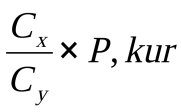  - mazākā gala cena;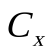  - vērtējamā piedāvājuma gala cena;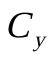  - maksimālais punktu skaits cenai P = 58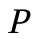 Kritērijam “Garantijas termiņš” komisija vērtēs sadalot maksimālo garantijas termiņu (36 mēneši) 3 daļās. Maksimālais piešķiramo punktu skaits ir 12 (divpadsmit) punkti. Punkti tiks piešķirti atbilstoši sekojošiem garantijas termiņiem:36 mēneši – 12 punkti;No 31 mēneši līdz 35 mēneši (ieskaitot)  – 8 punkti;No 24 mēneši 30 mēneši – 4 punkti.Kritērijam “Defektu novēršanas termiņš garantijas periodā” komisija vērtēs sadalot maksimālo defektu novēršanas termiņu (12 dienas) 3 daļās. Maksimālais piešķiramo punktu skaits ir 10 (desmit) punkti. Punkti tiks piešķirti atbilstoši sekojošiem remonta termiņiem:līdz 3 dienām (ieskaitot) – 10 punkti;4-8 dienas – 6 punkti;9-12 dienas – 2 punkti;Kritēriju “Piegādes termiņš” komisija vērtēs sadalot maksimālo piegādes termiņu (40 dienas) 3 daļās. Maksimālais piešķiramo punktu skaits ir 20 (divdesmit) punkti. Punkti tiks piešķirti atbilstoši sekojošiem piegādes termiņiem:līdz 20 dienām (ieskaitot)  – 20 punkti;21-30 dienas – 15 punkti;31-40 dienas – 10 punkti.Par saimnieciski izdevīgāko tiks uzskatīts piedāvājums, kurš summā ieguvis lielāko punktu skaitu. IEPIRKUMA LĪGUMA PROJEKTSIepirkuma līguma projekts ir pievienots nolikumam kā 4.pielikums un kalpos par pamatu Līguma noslēgšanai starp Pasūtītāju un Iepirkuma uzvarētāju.LĒMUMA PAR IEPIRKUMA REZULTĀTIEM PIEŅEMŠANAKomisija nolikuma 6.punktā noteiktajā kārtībā nosaka iepirkuma uzvarētāju, kuram piešķir tiesības noslēgt līgumu ar Pasūtītāju. Tiesības slēgt līgumu tiek piešķirtas tikai kvalificētam pretendentiem. Ja iepirkumam nav iesniegti vai iesniegtie piedāvājumi neatbilst nolikuma prasībām, komisija pieņem lēmumu par iepirkuma izbeigšanu neizvēloties nevienu piedāvājumu.Motivētu lēmumu slēgt līgumu vai izbeigt iepirkumu, neizvēloties nevienu piedāvājumu, komisija pieņem ar vienkāršu balsu vairākumu, ja sēdē piedalās vismaz divas trešdaļas no komisijas locekļiem.Triju darbdienu laikā pēc lēmuma pieņemšanas pasūtītājs informē visus pretendentus par iepirkumā izraudzīto pretendentu. sniedz tiem Publisko iepirkumu likuma 9.panta trīspadsmitajā daļā minēto lēmumā norādāmo informāciju vai nosūta minēto lēmumu, kā arī savā pircēja profilā nodrošina brīvu un tiešu elektronisku piekļuvi šim lēmumam.Ja izraudzītais pretendents atsakās slēgt līgumu ar pasūtītāju, pasūtītājs ir tiesīgs izvēlēties nākamo piedāvājumu, kas tika novērtēts kā nākamais saimnieciski visizdevīgākais.PIELIKUMI1. pielikums – Tehniskais un finanšu piedāvājums 2. pielikums - Pieteikuma vēstule3.pielikums – Iepirkuma līguma projektsIepirkuma komisijas priekšsēdētājsRīgas 1. pamatskolas - attīstības centradirektora vietnieks __________________ Ainārs BeitiksRīgā, 2019.gada 12.novembrī1. pielikumsIepirkuma “Mēbeļu piegādeRīgas 1. pamatskolai –attīstības centram” nolikumam.Identifikācijas Nr.R1SIPS2019/4Tehniskais un finanšu piedāvājums2. pielikumsIepirkuma “Mēbeļu piegādeRīgas 1. pamatskolai– attīstības centram” nolikumam.Identifikācijas Nr. R1SIPS2019/4Pieteikums par piedalīšanos  iepirkumā “Mēbeļu piegāde Rīgas 1. pamatskolai - attīstības centram”identifikācijas Nr.R1SIPS 2019/4”Pretendents________________________________________________________________Pretendenta  nosaukums			Reģistrācijas numurs________________________________________________________________Nodokļu  maksātāja  kods________________________________________________________________Pretendenta bankas rekvizīti________________________________________________________________Pretendenta  adrese, tālruņa (faksa) numuritā______________________________________________________personā  Pretendenta  vai pilnvarotās personas amats, vārds un uzvārds (personas kods __________________)ar šī pieteikuma iesniegšanupiesakās piedalīties iepirkumā “Mēbeļu piegāde Rīgas 1. pamatskolai - attīstības centram”, identifikācijas Nr. R1SIPS2019/4apņemas ievērot iepirkuma nolikuma prasības;apliecina, ka ir spējīgs pasūtītājam piegādāt iepirkuma nolikumā prasītās mēbeles;apņemas līguma piešķiršanas gadījumā pildīt visus iepirkuma nolikumam pievienotā līguma projektā noteiktos nosacījumus;atzīst sava pieteikuma un piedāvājuma spēkā esamību līdz iepirkuma nolikumā norādītā piedāvājuma derīguma termiņa beigām;garantē, ka visas sniegtās ziņas ir patiesas;Pretendenta komersanta statuss ir mazais/vidējais uzņēmums.		<neatbilstošo nosvītrot>______________________					Paraksts	Z.v.3.pielikumsIepirkuma “Mēbeļu piegādeRīgas 1. pamatskolai– attīstības centram” nolikumam.identifikācijas Nr. R1SIPS2019/4IEPIRKUMA LĪGUMSŠis Iepirkuma līgums (turpmāk – Līgums) regulē attiecības starp PASŪTĪTĀJU un PIEGĀDĀTĀJU (kopā – Līdzēji), kurš uzvarējis iepirkumā “Mēbeļu piegāde Rīgas 1. pamatskolai - attīstības centram” identifikācijas Nr. R1SIPS2019/4. (turpmāk – Iepirkums) PIEGĀDĀTĀJS uzņemas izpildīt Līgumā noteiktās PIEGĀDĀTĀJA saistības un tam ir Līgumā noteiktās PIEGĀDĀTĀJA tiesības, 1. LĪGUMA PRIEKŠMETSPIEGĀDĀTĀJS pārdod un piegādā mēbeles atbilstoši specifikācijai, kas norādīta Iepirkuma nolikuma 1.pielikumā, bet PASŪTĪTĀJS pērk šīs mēbeles saskaņā ar šī Līguma nosacījumiem. Piegādātajām mēbelēm jāatbilst Tehniskās specifikācijas prasībām. PIEGĀDĀTĀJS nodrošina mēbeļu garantijas remontus.PIEGĀDĀTĀJS pasūtījuma izpildi veic līdz 2019.gada _______________Mēbeļu piegādes adrese: Ģertrūdes iela 18, Rīgā, LV- 1011.MAKSĀJUMI UN NORĒĶINU KĀRTĪBAMēbeļu cena tiek noteiktas atbilstoši piegādātāja iesniegtajam finanšu piedāvājumam Iepirkuma pieteikumā.Mēbeļu gala cena, ietver transportēšanas un uzstādīšanas izmaksas līdz Ģertrūdes ielai 18, Rīgā, lai nodrošinātu mēbeļu pilnīgu gatavību lietošanai. Par piegādātajām mēbelēm PASŪTĪTĀJS norēķināsies 15 (piecpadsmit) dienu laikā pēc Līguma izpildes samaksājot PIEGĀDĀTĀJAM Līguma kopējo summu. Piegādātājs sagatavo un iesniedz Pasūtītājam apmaksai rēķinu elektroniskā formātā atbilstoši Rīgas pilsētas pašvaldības portālā www.eriga.lv, sadaļā “Rēķinu iesniegšana” norādītajai informācijai par elektroniskā rēķina formātu.Piegādātājam ir pienākums pašvaldības portālā www.eriga.lv sekot līdzi iesniegtā rēķina apstrādes statusam.Ja Piegādātājs ir iesniedzis nepareizi aizpildītu un/vai Līguma nosacījumiem neatbilstošu rēķinu, Pasūtītājs šādu rēķinu apmaksai nepieņem un neakceptē. Piegādātājam ir pienākums iesniegt atkārtoti pareizi un Līguma nosacījumiem atbilstoši aizpildītu rēķinu. Šādā situācijā rēķina apmaksu termiņu skaita no dienas, kad Piegādātājs ir iesniedzis atkārtotu rēķinu.Par līguma ietvaros piegādātajām mēbelēm Pasūtītājs norēķināsies 15 (piecpadsmit) kalendāro dienu laikā pēc mēbeļu piegādes un rēķina saņemšanasMĒBEĻU KVALITĀTE UN GARANTIJASPiegādātajām precēm jāatbilst iesniegtajām Tehniskā piedāvājumā norādītajām minimālajām tehniskajām prasībām. Preču kvalitātei jāatbilst pieņemtajiem standartiem, kā arī obligātajām prasībām ekspluatācijas un vides drošības jomā, t.i., piegādātājs nodrošina, ka pircējam piegādātās preces ir kvalitatīvas, derīgas lietošanai, drošas un nerada apdraudējumu pircēja mantai, kā arī personu veselībai un dzīvībai un atbilst Latvijas Republikas normatīvo aktu prasībām un tās tiek lietotas saskaņā ar preces instrukcijā noteikto.Mēbeļu garantijas termiņš, kas sākas no mēbeļu pieņemšanas - nodošanas akta parakstīšanas dienas, ir norādīts Tehniskajā un finanšu piedāvājumā (Iepirkuma nolikuma 1.pielikumā).MĒBEĻU PIEGĀDEPIEGĀDĀTĀJS  piegādā un nodod mēbeles PASŪTĪTĀJAM Rīgā, Ģertrūdes ielā 18.PASŪTĪTĀJA pilnvarotā persona, saņemot no PIEGĀDĀTĀJA mēbeles, pārbauda tās atbilstību Tehniskās specifikācijas prasībām. Par mēbeļu nodošanu un saņemšanu tiek sastādīts mēbeļu pieņemšanas - nodošanas akts (Piegādes apliecinājums). Ja mēbelēm tiek konstatēti trūkumi/bojājumi, tiek sastādīts akts, kurā norāda konstatētos trūkumus/bojājumus un to novēršanas termiņus. PIEGĀDĀTĀJAM uz sava rēķina jānovērš šie trūkumi/bojājumi vai jāapmaina mēbeles pret identiskām. Pēc trūkumu/bojājumu novēršanas PIEGĀDĀTĀJS uzaicina PASŪTĪTĀJU uz atkārtotu mēbeļu pieņemšanu.LĪGUMA TERMIŅŠ UN LĪGUMA IZBEIGŠANALīgums no tā parakstīšanas brīža.Līgums ir spēkā līdz brīdim, kad LĪDZĒJI ir pilnībā izpildījuši šī Līguma saistības. PIEGĀDĀTĀJAM ir tiesības vienpusēji izbeigt Līgumu un pieprasīt PASŪTĪTĀJAM no tā izrietošo saistību izpildi, ja:PASŪTĪTĀJS kavē šajā Līgumā paredzēto maksājumu veikšanu vairāk par 30 (trīsdesmit) dienām no norēķinu termiņa pēdējās dienas;PASŪTĪTĀJAM ir tiesības vienpusēji izbeigt šo Līgumu pirms termiņa, ja:PIEGĀDĀTĀJS nepiegādā mēbeles PASŪTĪTĀJAM vairāk par 30 (trīsdesmit) dienām no Iepirkumā norādītā termiņa.Vienpusēji izbeidzot šo Līgumu, par to pārējie LĪDZĒJI jāinformē 10 (desmit) dienas iepriekš.LĪDZĒJU ATBILDĪBAŠajā Līgumā noteikto saistību neizpildīšanas gadījumā PIEGĀDĀTĀJS atlīdzina PASŪTĪTĀJAM visus zaudējumus, bet Līgumā noteiktajos gadījumos maksā arī līgumsodus, kuru summas netiek ieskaitītas zaudējumu segšanai.Par maksājumu termiņu neievērošanu LĪDZĒJS, kurš nokavējis maksājumu termiņu, maksā LĪDZĒJAM, kuram jāsaņem maksājums, līgumsodu 1% apmērā no nesamaksātā summas par katru nokavēto dienu, bet ne vairāk par 10% no nokavētā maksājuma.Par Apstiprinātajā pasūtījumā norādītā mēbeļu piegādes termiņa kavējumu PIEGĀDĀTĀJS maksā PASŪTĪTĀJAM līgumsodu 1% apmērā no kopējās līguma summas par katru nokavēto dienu, bet ne vairāk par 10% no kopējās līguma summas.Ja PIEGĀDĀTĀJS neievēro bojājumu defektu novēršanas termiņu, tas maksā PASŪTĪTĀJAM līgumsodu EUR 100,00 (viens simts euro) par katru nokavējuma dienu.Līgumsoda samaksa neatbrīvo LĪDZĒJUS no to pienākumu izpildes, kā arī ar savu darbību nodarīto zaudējumu atlīdzināšanas saskaņā ar šo Līgumu un spēkā esošajiem normatīvajiem aktiem.NEPĀRVARAMA VARANeviens no LĪDZĒJIEM nav atbildīgs par savu saistību neizpildi saskaņā ar Līgumu, ja šo saistību izpilde nav iespējama nepārvaramas varas (force majeure) apstākļu dēļ. Ar nepārvaramas varas apstākļiem saprot apstākļus, kurus LĪDZĒJI nevar ietekmēt un par ko viņi nevar būt atbildīgi, kā karu, blokādi, embargo, eksporta un importa aizliegumu, dabas stihijas, valsts vai pašvaldību institūciju lēmumus un citus ārkārtēja rakstura apstākļus, kurus LĪDZĒJI nevarēja paredzēt Līguma izpildes laikā. Šie apstākļi ir par pamatu saistību izpildes termiņa pagarināšanai par periodu, kurā pastāv nepārvaramas varas radītie apstākļi vai arī LĪDZĒJU atbrīvošanai no saistību izpildes.Darbaspēka nepietiekamība un materiālu trūkums netiek atzīti par nepārvaramas varas gadījumiem.LĪDZĒJAM, kuram kļuvis neiespējami izpildīt saistības minēto iemeslu dēļ, ir pienākums paziņot rakstiski pārējiem LĪDZĒJIEM 3 (trīs) darba dienu laikā par šādu apstākļu rašanos un to apstiprināšanai jāiesniedz kompetentas iestādes izziņa. Ja šāds paziņojums  tiek izdarīts pēc 3 (trīs) darba dienām, tad LĪDZĒJAM nav tiesību vēlāk atsaukties uz traucējošiem apstākļiem.Ja nepārvaramas varas radīto apstākļu dēļ līgums nedarbojas vairāk par 60 (sešdesmit) dienām, katram no LĪDZĒJIEM ir tiesības atteikties no Līguma saistību izpildes, par to brīdinot pārējos LĪDZĒJUS. Šajā gadījumā neviens no LĪDZĒJIEM nevar prasīt zaudējumu atlīdzību, kas radušies līguma izbeigšanas dēļ. LĪGUMA NOTEIKUMILĪDZĒJI apņemas nodrošināt konfidencialitāti un neizpaust trešajām personām informāciju par LĪDZĒJU darbību, kas tiem kļuvusi zināma, pildot šo Līgumu, izņemot, ja šādu informāciju pieprasa iestādes un/vai amatpersonas, kurām šādas tiesības noteiktas spēkā esošajos normatīvajos aktos vai šādu informāciju pieprasa ar LĪDZĒJU saistītās sabiedrības.PIEGĀDĀTĀJS nav tiesīgs nodot savas saistības un tiesības trešajām personām bez PASŪTĪTĀJA rakstiskas piekrišanas.Jebkuras izmaiņas šī Līguma noteikumos ir spēkā tikai tad, ja tās būs noformētas rakstiski un ja tās parakstīs abi LĪDZĒJI. Ja spēku zaudē kāds no Līguma nosacījumiem, tas neietekmē pārējo nosacījumu spēkā esamību. Ja tas būtiski ietekmē LĪDZĒJU stāvokli, LĪDZĒJI vienojas par tālākiem Līguma turpināšanas noteikumiem vai arī par Līguma izbeigšanu.Pēc Līguma parakstīšanas visas iepriekšējās sarunas un sarakste par šī līguma priekšmetu, kas bija līdz līguma spēkā stāšanās brīdim, zaudē spēku. Tās līgumattiecības, kuras nav atrunātas šī Līguma tekstā, tiek regulētas saskaņā ar Latvijas Republikā spēkā esošajiem normatīvajiem aktiem.LĪDZĒJI apņemas risināt iespējamās domstarpības sarunu ceļā, bet ja tās nav iespējams atrisināt 30 (trīsdesmit) dienu laikā no strīda rašanās brīža, tās izšķiramas Latvijas Republikas tiesā Latvijas Republikas normatīvajos aktos noteiktajā kārtībā.Visiem paziņojumiem, kuri tiks sagatavoti saskaņā ar šo līgumu, jābūt rakstiskā veidā un tos jāpiegādā personīgi, pa pastu, pa elektronisko pastu vai kurjerpastu uz šajā līgumā norādītajām adresēm, ievērojot sekojošus nosacījumus:Jebkurš personīgi, pa elektronisko pastu vai pa faksu nosūtīts paziņojums ir uzskatāms par saņemtu nākošajā dienā pēc nosūtīšanas.Ja ir nosūtīšanas pierādījums, jebkurš pa pastu vai kurjerpastu nosūtīts paziņojums ir uzskatāms par saņemtu pēc trīs dienām no tā nosūtīšanas dienas.LĪDZĒJU rekvizītu nomaiņas gadījumā LĪDZĒJI apņemas viens otru par to brīdināt 10 (desmit) darba dienu laikā. Ja tas netiek darīts, LĪDZĒJI uzskata, ka nosūtītā korespondence ir saņemta.Šis Līgums ir saistošs jebkuram LĪDZĒJU tiesību un saistību pārņēmējam, pilnvarotām personām, kā arī personām, kas rīkojas LĪDZĒJU vārdā. Šī Līguma neatņemama sastāvdaļa ir PASŪTĪTĀJA izsludinātā iepirkuma “Mēbeļu piegāde Rīgas 1. pamatskolai - attīstības centram” identifikācijas Nr. R1SIPS2019/4 nolikums, PIEGĀDĀTĀJA Iepirkuma pieteikumsLīguma nodaļu nosaukumi izmantoti teksta pārskatāmībai un, tie nevar tikt izmantoti Līguma noteikumu interpretācijai un skaidrošanai.LĪDZĒJU REKVIZĪTI UN PARAKSTIPASŪTĪTĀJS:	PIEGĀDĀTĀJS:Rīgas pilsētas pašvaldībaRātslaukums 1, Rīga, LV-1050.Reģ.nr. 90011524360Luminor Banka ASKods: NDEALV2XKonts LV23NDEA0021000716060PVN REĢ.NR. LV90011524360IKSD Rīgas 1. pamatskola- attīstības centrsAdrese: Ģertrūdes iela 18, Rīgā, LV- 1011________________________________<paraksts>                       Vārds Uzvārds PIEGĀDĀTĀJS:__________________________________Reģistrācijas Nr. Juridiskā adrese: PVN reģ.Nr.:Banka:Kods: Konts:__________________________________<paraksts>                       Vārds Uzvārds KritērijiMaksimālais punktu skaitsMēbeļu cena58Garantijas termiņš12Defektu novēršanas termiņš garantijas periodā10Piegādes termiņš20Maksimālais iespējamais kopējais punktu skaits100